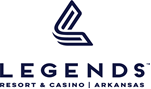 RFP 151123Legends Bid Package 2 - CIVILBid Confirmation FormDate:  August 9, 2023All interested contractors are to provide the following on or before August 22, 2023, by 5:00 pm (Central) via email to rebecca.scheufler@cnent.com :Company Name:  __________________________________________________________Acknowledge the bid due date and time of August 31, 2023 5 pm (Central):__________________________Provide primary contact for bid review (name, email and phone#)______________________________________________________________________________Please note:You must cut and paste the email address shown on the bid scope sheet to properly submit your bid.Do not copy the Buyer on the bid submission.No late bids accepted